УНССкатедра „Международни отношения“НАУЧНА КОНФЕРЕНЦИЯ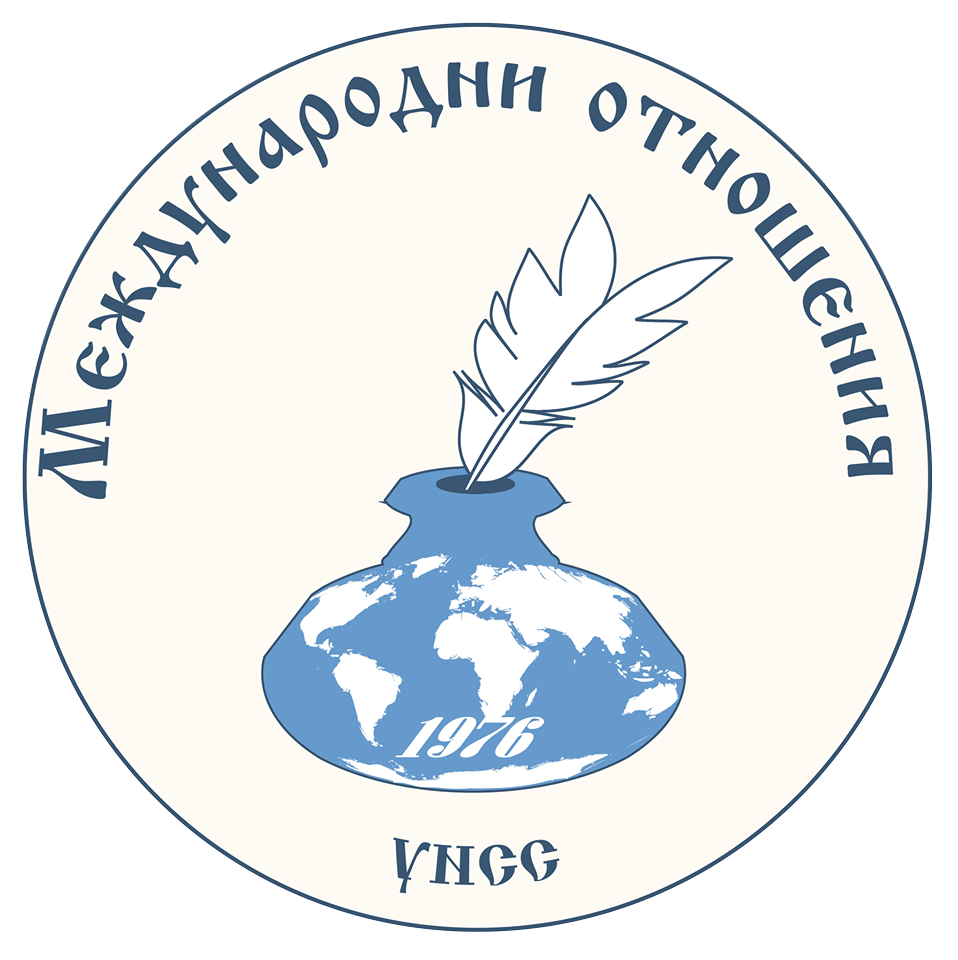 „ЕВРОПЕЙСКИ РАЗНОГЛАСИЯ И СВЕТОВЕН ХАОС“25 май 2017 г.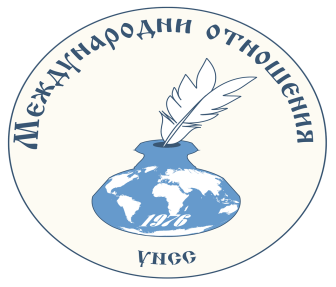 ЗАЯВКА ЗА УЧАСТИЕМоля, изпратете до 17 май 2017 г. попълнената заявка за участие на следния адрес:forum.mo@unwe.bgДокладите на хартиен и електронен носител  се предават при регистрацията за конференцията на 25 май 2017 г.Научна степен и звание:Фамилно име:Име:Звено (катедра, секция):Институция (университет):Информация за контакт:	Електронна поща:	Телефон:Тема на доклада/изказването:Предпочитан/и панел/и:(посочете поне дваПанели: I. Сигурност и конфликти.II. Интеграция и фрагментация в Европа и в света.III. Технологии, икономика и социални процеси.)